Minutes of Meeting of Builth Wells Town Council held on Tuesday 12th February 2019 commencing at 7.30pm in The Strand Hall, Builth Wells.Present: Cllrs G.Davies, D.Ronicle, M.Prynne, B.Reardon, A.Waller, County Councillor Jeremy Pugh.Apologies for Absence: Cllr B.Watkins, Cllr G.Goodwin, Cllr D. JonesAbsent:In Attendance:BW/28/19    Elect a Chair:Councillor G. Davies Proposed Cllr B.Reardon/Seconded Cllr D.Ronicle. UnanimousBW/29/19   Declarations of Interests: NoneBW/30/19   Minutes of last meeting:Information:  – All councillors have to write a letter to the Clerk, declining the Councillor Allowance.            Proposed Cllr M.Prynne/Seconded Cllr B.Reardon. UnanimousBW/31/19   County Councillors Report:The Nicky Grist Rally are keen to go ahead, but there will be no road closure. The start will be on the Groe, not the Showground. A joint meeting needs arranging to lease the car park for the rally. NGR to organize the start and HQ location. Suggestion that the council offer the Strand. It would be useful to link with Chamber of Trade to highlight this event.Cambrian Way/Tri Towns regeneration: BWTC to join.A town website, linked with the council website to promote the town, for this to evolve to be able to be used by local business and (perhaps) with a paid organizer.“Use it or lose it” Campaign to begin, to help support local traders and rate relief is available. It would be good idea to contact owners of the closed shops to use for advertising.BW/32/19. We have currently one applicant, Cllr Davies and Cllr Ronicle to open, to interview if appropriate. Cllr Prynne to be part of interview team.BW/33/19. Four applications for new Councilors.Cllr. G.Davies read out all the applications, agreed to accept two out of the four applicants.UnanimousAll unsuccessful applicants will be written to, A. Morgan will be further informed about the requirements for applying for the role of Councilor and requesting to put her letter on file until September,2019.There are still two vacancies.BW/34/19. Finance.Current finances presented to council – Cllr D.RonicleRing PCC re: situation with the School Crossing.TC Cleaners needs to be paid as soon as invoice reaches office – this payment does not have to come to meeting – investigate setting up STO for TC Cleaners – investigate BWTC buying consumables for Groe toilets – for which we can claim VAT. – Cllr G.DaviesInvestigate into single contract for Fire/Security/CCTV – Cllr G.DaviesTo pay Mr.E.Davies ( Pixelhaze ) - £150 ( £50/hr – 1hr/month ) – for next 3 months to bring both websites uptodate. – Cllr D.RonicleProposed Cllr G.Davies / Seconded – Cllr M.PrynneAudit Commission – reports received by BWTC – formal report to be given at next meeting – Cllr D.Ronicle.BW/35/19. Picnic Table – Cllr M.Prynne, challenged the cost of £2,400, this has now been dropped to £1,400 (inc VAT) – which we have to pay by return of post once new invoice received.BW/36/19. Investigate setting up second email account – Mr.E.Davies (Pixelhaze) to be asked to help. – Cllr Davies.BW/37/19. Chain of Office – needs to be sent off and engraved – does it need to be cleaned? – Need a new postal bag. – Cllr Prynne.BW/38/19. YFC event – Key holder Cllr G. Davies.BW/39/19. NoneBW/40/19. Cllr A. Waller – to refurbish Rotary Clock plaque.BW/41/19. Cllr Prynne has applied for grant for Memorial Garden.BW/42/19. Cllr Prynne – has got information about new/refurbished Christmas lights. Donation boxes to be returned. Letter to Co-op about no boxes being put out.BWTC to but at least another 10 boxes, to put up 2 new light and investigate renewal of connection boxes on lampposts – ring PCC re: boxes.Cllr Waller suggests ordering new equipment (or reused equipment) in the summer when costs are lower.Next Christmas Lights meeting Mon 11th March – moved from 8th April, but whole team need to see the information, must be brought to the meeting.Cllr G. Davies, suggested getting Mr. Cannings in September to test the lights system.To ask Mr. C.Bass for extra help for working on Christmas lights.Honorarium agreed for Mr. C. Bass - £100.Proposed ; Cllr B.Reardon  / Seconded : Cllr. A.Waller – unanimous.BW/43/19. Cllr Davies – Strand passed fire inspection, we do need to address a “Visual Inspection” for hires, some sort of ‘signed for’ form needed.Also have to consider how disabled users exit the Strand, ‘Evacuchairs’ only useful after hirers/volunteers have been trained – this needs to be organized.We are 95% where we should be regarding Fire/Emergencies – we will be receiving a official letter shortly, we were ‘pulled up’ on the conditions and situation of the Car Park – as WE are the responsible custodians, we are responsible in all matters regarding the Car Park area.We have to establish the boundaries of ‘our’ Car park – check the deeds/plans and fine details.Cllr Davies to renew the car park, with secure parking areas – UnanimousProposed : Cllr Davies / Seconded : Cllr B.ReardonCllr Davies to bring costs to next meeting.Proposed : Cllr Ronicle / Seconded : B. ReardonBW/44/19. Cllr Davies  ‘getting nowhere’ regarding reestablishing the Strand Hall Committee – it must include 5 ‘outsiders’ as well as 4 councilors.To advertise ‘Friends of the Strand Hall’ – a committee of 10/15 people to help run the Strand, including regular users – to start afresh, use this as a community initiative.Draft a letter, put this on Facebook/Websites – to share this initiative.BW/45/19. Cross Street banners – we need a license from PCC – return to this point at next meeting.BW/46/19.  Cllr Davies – asked for a grant for the Builth Bike Bash – to ask  Mrs. B.Williams for more information – invite her to a future meeting.BW/47/19. Planning – we are not able to see current objections or proposed plans, PCC only.Ring British gas re: new fixed price energy plan.Cllr Davies – concerned that due to the lack of Clerk, we are not fully complying with regulations, therefore we ask OVW to arrange a review.To contact Mr. G.Rippon (OVW) to arrange a date.Proposed : Cllr Waller / Seconded : Cllr Reardon.BW/48/19. NothingBW/49/19. There has been no response from Police Commissioner or PCC  after both were (further) notified about the Groe Toilet Door – delivered by hand by Cllr Reardon.Contact Insurance to sort out payment.Toilets – the Safety Group need the toilets to be fully opened during RWS (2019) to be fully covered by their insurance.BWTC want to make clear that we want to work with the safety group to ensure the safety of all visitors during the RWS.We have to draft an appropriate response regarding hire and sufficient insurance.Sewerage – Cllr Prynne waited a considerable time for Welsh Water to arrive and sort out the sewerage to the Toilets, it was reported at 6pm, WW arrived at 3pm the next day.BWTC would like to thank Mr. N.Grannell for his prompt service, we are currently waiting for the invoice, it must be paid as soon as it is received.BW/50/19 no information – bring to next meetingBW/51/19 no information – bring to next meetingBW/52/19. Hereford CC tried a free car parking experiment, it would be interested in finding out the results.BW/53/19. OVW meeting Cllr Reardon to report at next meeting.Meeting closed at 10.45pmSigned………………………………………             12th February 2019BUILTH WELLS  TOWN COUNCILCYNGOR TREF LLANFAIR-YM-MUALLTBUILTH WELLS  TOWN COUNCILCYNGOR TREF LLANFAIR-YM-MUALLTBUILTH WELLS  TOWN COUNCILCYNGOR TREF LLANFAIR-YM-MUALLTBUILTH WELLS  TOWN COUNCILCYNGOR TREF LLANFAIR-YM-MUALLTBUILTH WELLS  TOWN COUNCILCYNGOR TREF LLANFAIR-YM-MUALLTBUILTH WELLS  TOWN COUNCILCYNGOR TREF LLANFAIR-YM-MUALLTBUILTH WELLS  TOWN COUNCILCYNGOR TREF LLANFAIR-YM-MUALLTBUILTH WELLS  TOWN COUNCILCYNGOR TREF LLANFAIR-YM-MUALLT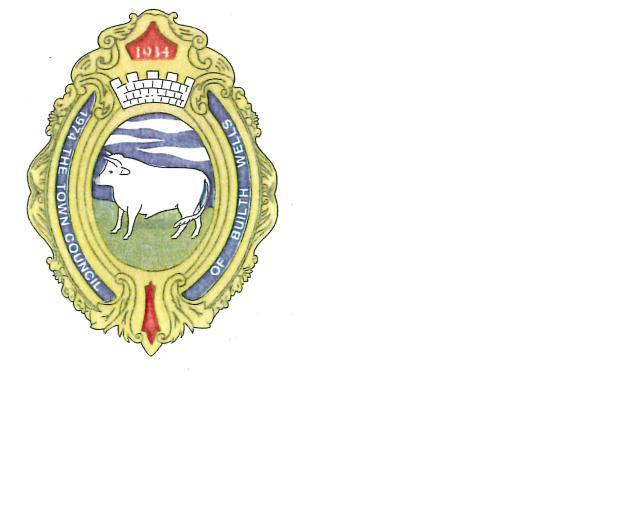 